Домашнее задание для от 3 ОИИ от 14.05.21.Подготовка к контрольной работе за IV ч. (21.05.)Главные трезвучия с обращениями. Построить аккорд: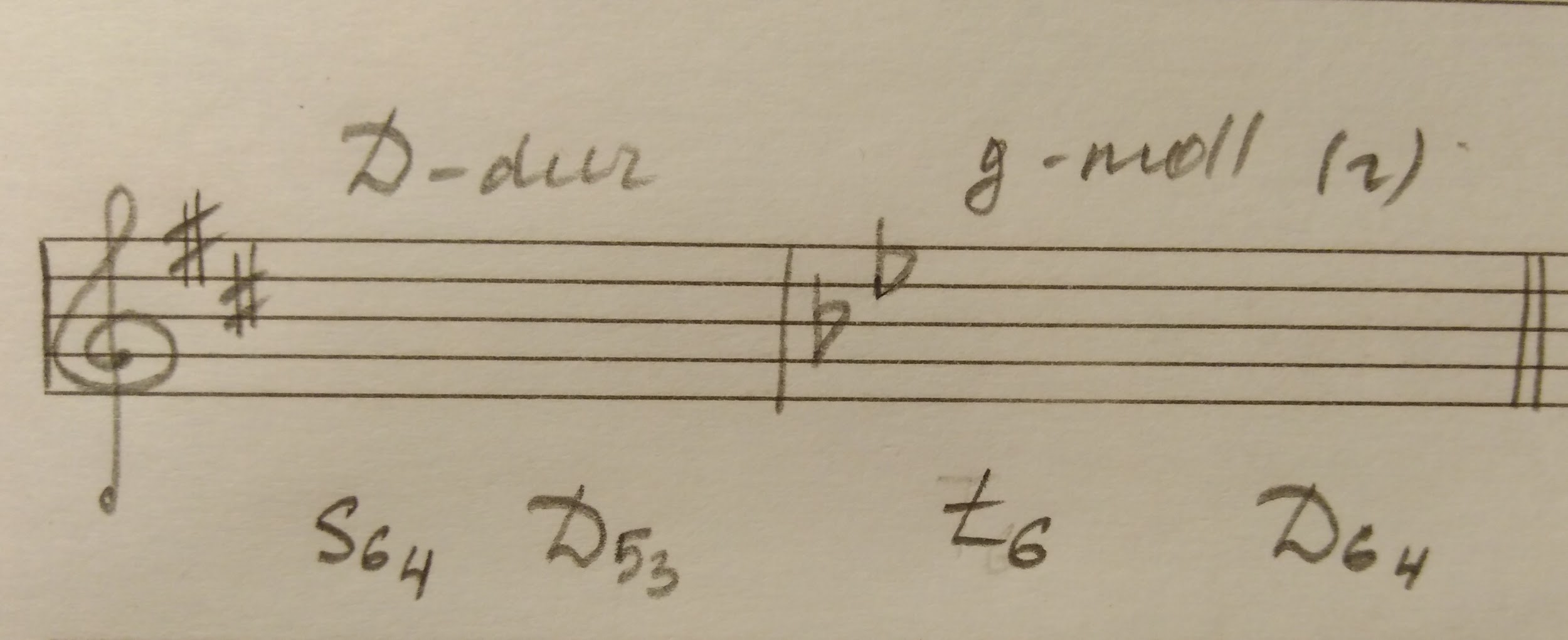 Исполнять на клавиатуре все построенные аккорды. Буквенные обозначения. Подписать обозначения: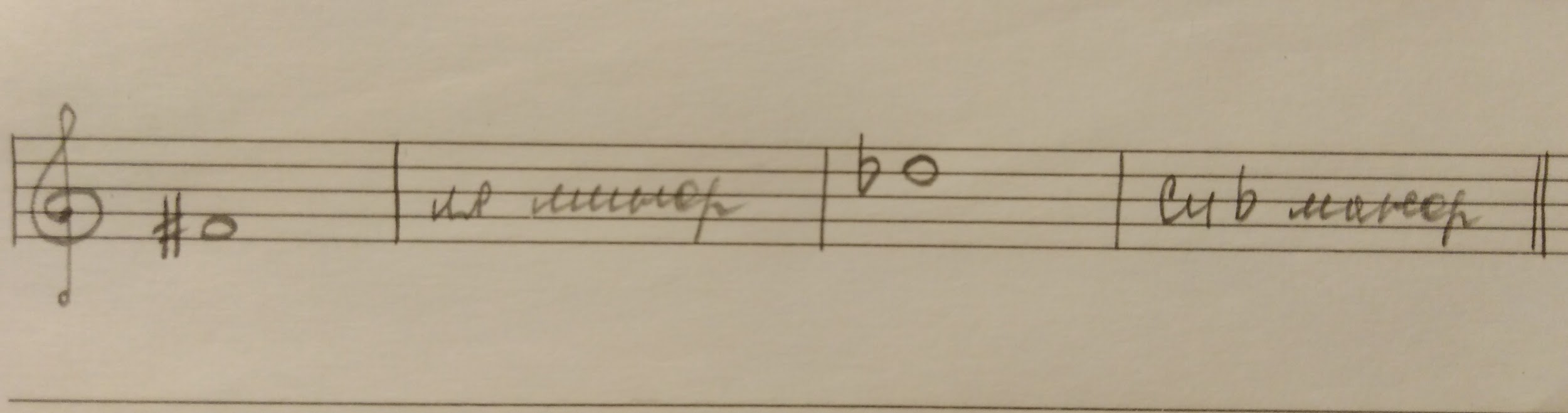 Номер 222.Играть на ф-но и петь мелодию до конца пока без дирижирование. 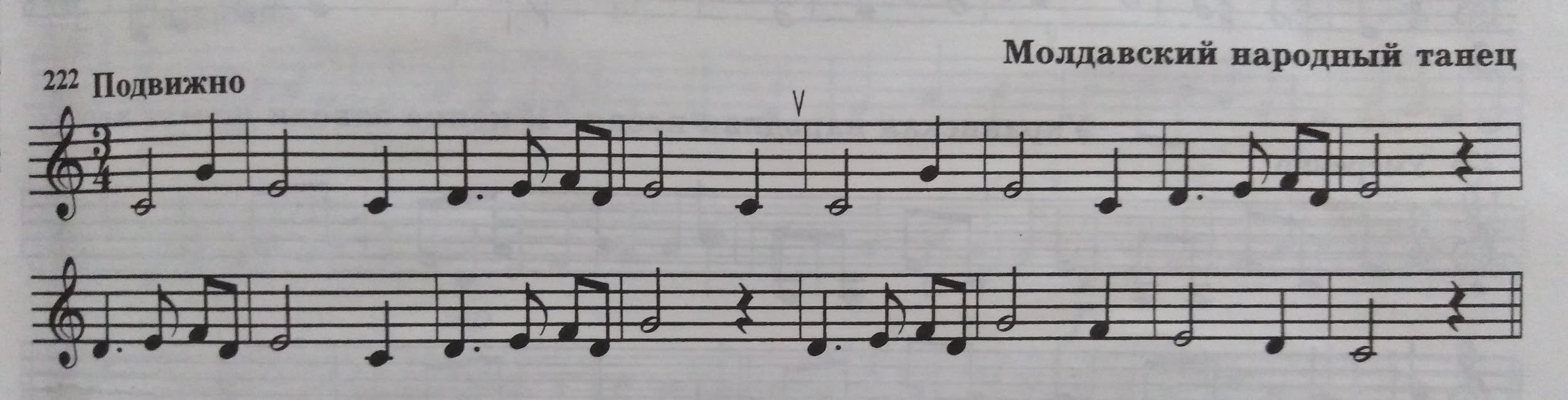 